СП «Детский сад комбинированного вида «Звездочка»МБДОУ «Детский сад «Планета детства» комбинированного вида»ПРОЕКТ«Рисуем без кисточки»(нетрадиционные техники рисования)                                                                                                                        Составитель:                                                                                                                        Абрамова М.И.Рп. Чамзинка2021-2022 гг.ПАСПОРТ ПРОЕКТАВид проекта: творческийТип проекта: проекта:  долгосрочный  с 01.09.2021г. по 31.05.2022г.Участники проекта: дети первой младшей группы, воспитатели, родители. Цель проекта: Развитие художественно-творческих способностей детей раннего возраста посредством использования нетрадиционной техники рисования.Задачи проекта:• Знакомить детей раннего возраста с нетрадиционными способами рисования, формировать интерес к изобразительной деятельности.• Способствовать овладению детей простейшими техническими приемами работы с  изобразительным материалом, краской.• Побуждать воспитанников самостоятельно применять нетрадиционные техники рисования (рисование пальчиками и ладошкой, стопой) .• Содействовать знакомству родителей с нетрадиционными техниками рисования; стимулировать их совместное творчество с детьми.Планируемые результаты:- создают дети образы, используя различные изобразительные материалы и техники;
– формируются изобразительные навыки и умения в соответствии с возрастом;
- развивается мелкая моторика пальцев рук, воображение, самостоятельность;
- проявляется творческая активность и развитие уверенности в себе.Реализация проекта по этапам:I этап – подготовительный:1. Изучение и анализ научно-исследовательской, методической литературы, интернет – ресурсов по данной проблеме; подбор программно-методического обеспечения по данной проблеме; наглядно-демонстрационного, раздаточного материала.2. Разработка содержания проекта.3. Планирование предстоящей деятельности, направленной на реализацию проекта.II этап – основной:1. Создание условий, способствующих стимулированию развития творческих способностей детей раннего возраста.2. Формирование навыков художественной деятельности детей раннего возраста, организация совместной деятельности педагога, детей и родителей.III этап – завершающий:1. Презентация проекта.2. Разработать «Методические рекомендации» по использованию нетрадиционных техник рисования с детьми раннего возраста.Используемые в проекте виды деятельности:ПродуктивнаяИгроваяКоммуникативнаяТрудоваяПознавательно- исследовательскаяЧтениеДополнительные стимулы:      1.	Игра является основным видом деятельности детей.      2.	Сюрпризный момент – любимый герой сказки или мультфильма приходит в гости и приглашает ребенка отправиться в путешествие.      3.	Просьба о помощи, ведь дети никогда не откажутся помочь слабому, им важно почувствовать себя значимыми.      4.	Музыкальное сопровождение.      5.	Эмоциональное объяснение способов действий и показ приемов изображения.Условия, необходимые для овладения умениями и навыками:-Доступность нетрадиционных техник рисования для детей;-Использование различных форм занятия (комплексные, основанные на интеграции разных видов деятельности, коллективные работы, организация выставок, их обсуждение и просмотр;-Создание предметно - пространственной среды;- Использование богатого иллюстративного материала;- Наличие оборудования и материалов, правильная организация места для них.Формы реализации проекта:Формы работы с детьми: создание игровой ситуации, проговаривание последовательности работы, наблюдения, беседы с рассматриванием картинок, чтение художественной литературы, организованная деятельность.Формы работы с родителями: Консультации, практикумы, демонстрация фото отчета занятий с детьми, семейная творческая деятельность.Продукты проектной деятельности: Рисунки, выставки.Работа с родителями:1. Консультации для родителей «Нетрадиционные техники рисования».2. Беседа с родителями «Роль семьи в художественно-эстетическом развитии детей».3. Размещение информационного материала в родительских уголках.4. Оформление выставки семейных совместных работ «Мы рисуем» Материалы: листы бумаги, гуашь, краски, ватные палочки, влажные салфетки, кисточки с жестким ворсом
Перспективный план работы с детьми Сентябрь.
1.«Чудо краски» (смешивание красок).
Познакомить с красками и их волшебными свойствами.
2.«Весёлые ладошки» (печатание ладошками).
Познакомить с техникой печатание ладошками.
3.«Красивый зонтик» (рисование ватными палочками).
Познакомить с нетрадиционной техникой рисования ватными палочками.
4.«Грибная полянка» (рисование пальчиками). Коллективная работа.
Познакомить с нетрадиционной техникой рисования пальчиками. Учить закрашивать пальчиком по контуру.
Октябрь.
1.«Листопад листья по ветру летят» (рисование ладошками).
Продолжать знакомить с нетрадиционной техникой рисования ладошками.
2.«Букет из осенних листьев» (печатание листьями).
Учить окунать листочек в краску и оставлять след на бумаге. Воспитывать аккуратность.
3.«Дождик, дождик кап-кап-кап» (рисование пальчиками).
Учить рисовать дождик из тучек, передавая его характер (мелкий капельками, сильный ливень), используя точку и линию как средство выразительности.
4.«Волшебные картинки» (рисование ладошками).
Упражнять в рисовании с помощью ладошек. Закреплять умение дорисовывать. Развивать творческое воображение и чувство композиции.
Ноябрь.
1.«Разноцветные бусы» (рисование ватными палочками).
Упражнять в рисовании ватными палочками. Развивать цветовосприятие.
2.«Веточка рябинки» (рисование пальчиками).
Учить рисовать на ветке ягодки. Упражнять в рисовании пальчиком. Развивать чувство композиции.
3.«Как на тоненький ледок, выпал беленький снежок» (рисование ватными палочками). Упражнять в рисовании ватными палочками. Развивать творческое воображение и чувство композиции.
4.«Аленький цветочек» (рисование ладошками).
Совершенствовать технику печатания ладошками. Воспитывать аккуратность.
Декабрь.
1.«Зимушка-зима» (рисование ватными палочками).
Упражнять в рисовании ватными палочками, в нанесении рисунка по всей поверхности листа (снежинки в воздухе и на веточках дерева).
2.«Зайчик» (рисование пальчиками).
Учить закрашивать пальчиком по контуру. Развивать чувство композиции.
3.«Ёлочка нарядная на праздник к нам пришла» (рисование ладошками) (коллективная работа).
Упражнять в технике печатания ладошками. Развивать творчество, воображение.
4.«Ёлочка нарядная на праздник к нам пришла» (рисование ватными палочками) (коллективная работа).
Упражнять в рисовании ватными палочками. Развивать композиционные умения.
Январь.
1.«Мои варежки» (рисование пальчиками).
Упражнять в рисовании пальчиками. Учить рисовать элементарный узор, нанося рисунок равномерно в определённых местах.
2.«Вишнёвый компот» (оттиск пробкой).
Познакомить с нетрадиционной техникой рисования оттиск пробкой. Учить рисовать ягоды на силуэте банки.
3.«Я слепил снеговика» (рисование методом тычка).
Познакомить с нетрадиционной техникой рисования методом тычка.
Февраль.
1.«Машина» (рисование пальчиками).
Продолжать учить закрашивать пальчиком по контуру. Развивать чувство композиции.
2.«Мы рисуем, что хотим» (рисование разными методами).
Совершенствовать умения и навыки в свободном экспериментировании с материалами, необходимыми для работы в нетрадиционных изобразительных техниках.
3.«Моя любимая чашка» (рисование ватными палочками).
Закреплять умение украшать простые по форме предметы, по возможности равномерно на всю поверхность.
4.«Самолёт» (рисование штампом).
Познакомить с нетрадиционной техникой рисования штампом. Закреплять представление о цвете.
Март.
1.«Веточка мимозы» (рисование пальчиками).
Упражнять в технике рисования пальчиками, создавая изображение путем использования точки, как средство выразительности.
2.«Петушок» (рисование ватными палочками).
Учить украшать простую игрушку по форме, по возможности равномерно на всю поверхность.
3.«Солнышко лучистое» (рисование ладошками) (коллективная работа).
Продолжать знакомить с техникой печатания ладошками. Учить наносить быстро краску и делать отпечатки лучики.
4.«Стая птичек» (рисование штампом).
Продолжать учить рисовать штампом. Воспитывать аккуратность. Развивать чувство композиции.
Апрель.
1.«Весёлые осьминожки» (рисование ладошками и пальчиками).
Развивать чувство ритма, мелкую моторику, внимание. Воспитывать интерес к нетрадиционному рисованию.
2.«Звездное небо» (рисование пальчиками).
Учить создавать композиции. Развивать чувство ритма.
3.«Травка зеленеет» (рисование ладошками).
Упражнять в технике печатанья ладошкой. Закрепить умение заполнить отпечатками всю поверхность листа.
4.«Укрась яичко» (рисование ватными палочками).
Упражнять в рисовании ватными палочками. Воспитывать аккуратность.
Май.
1.«Одуванчики цветы, ослепительно желты» (рисование методом тычка).
Развивать чувство ритма, композиции. Воспитывать интерес к природе и отображению ярких впечатлений в рисунке.
2.«Праздничный салют» (рисование ватными палочками).
Закрепить умение рисовать ватными палочками. Развивать чувство ритма.
3.«Гусеница» (оттиск пробкой).
Продолжать учить рисовать нетрадиционной техникой оттиск пробкой. Развивать ритм, внимание.
4.«Мишка косолапый по лесу идёт» (рисование методом тычка).
Продолжать учить закрашивать по контуру тычком полусухой кистью. Учить находить сходство с игрушкой и радоваться полученному результату.

Использованная литература.
• Давыдова Г.Н. Нетрадиционные техники рисования в детском саду. Часть 1 и 2- М.: Издательство Скрипторий 2003», 2008
• Лыкова И.А. Цветные ладошки парциальная программа художественно-эстетического развития детей 2-7 лет в изобразительной деятельности, Издательский дом «Цветной мир», Москва, 2019
• Интернет ресурсы.Приложение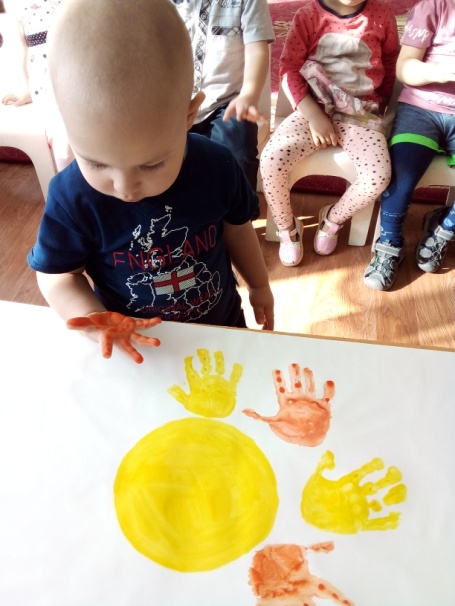 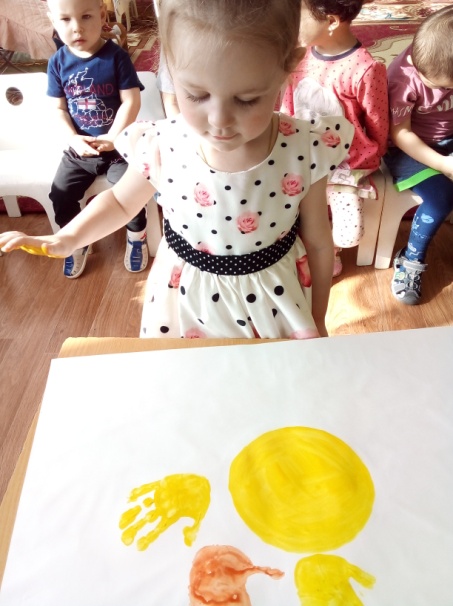 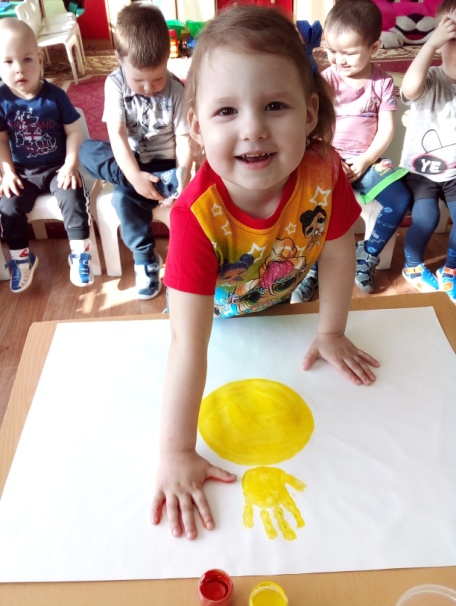 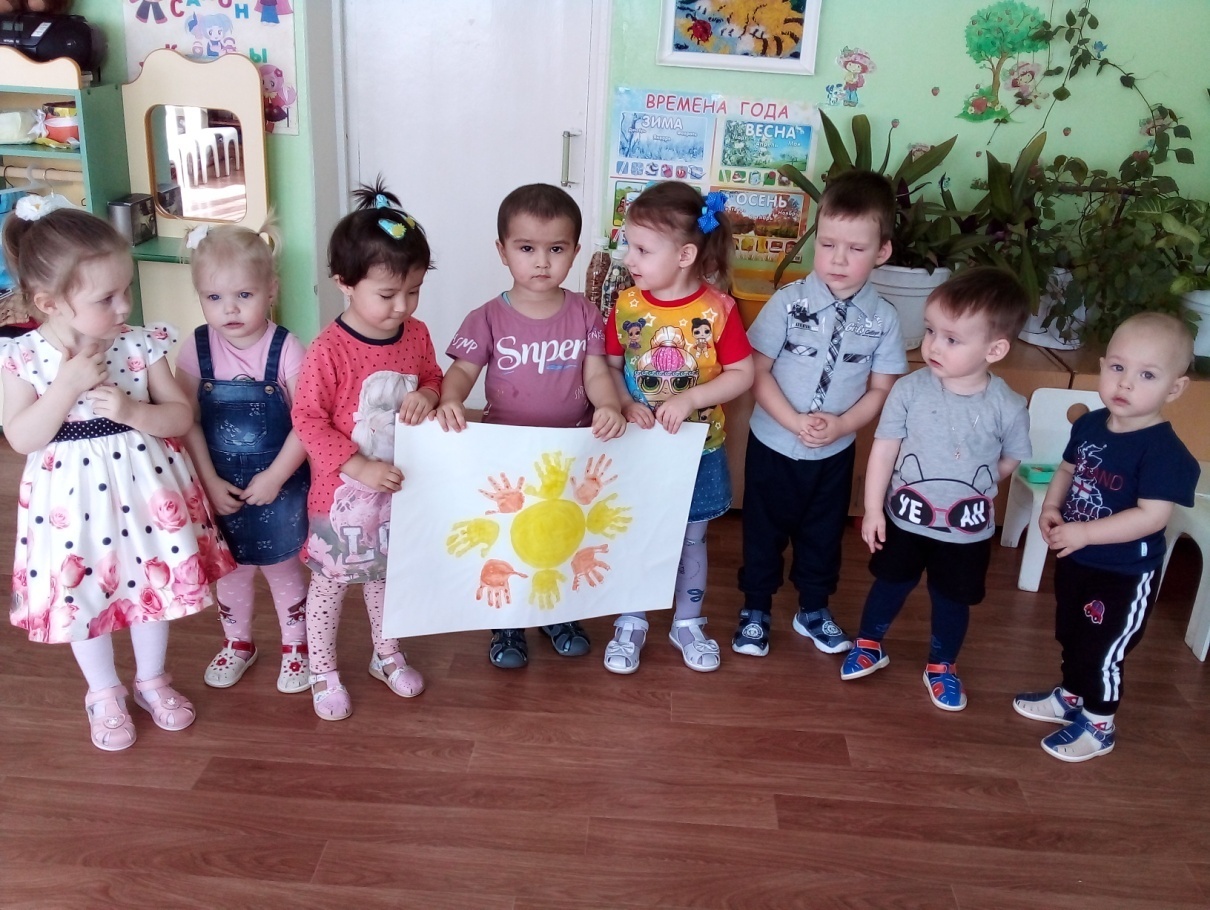 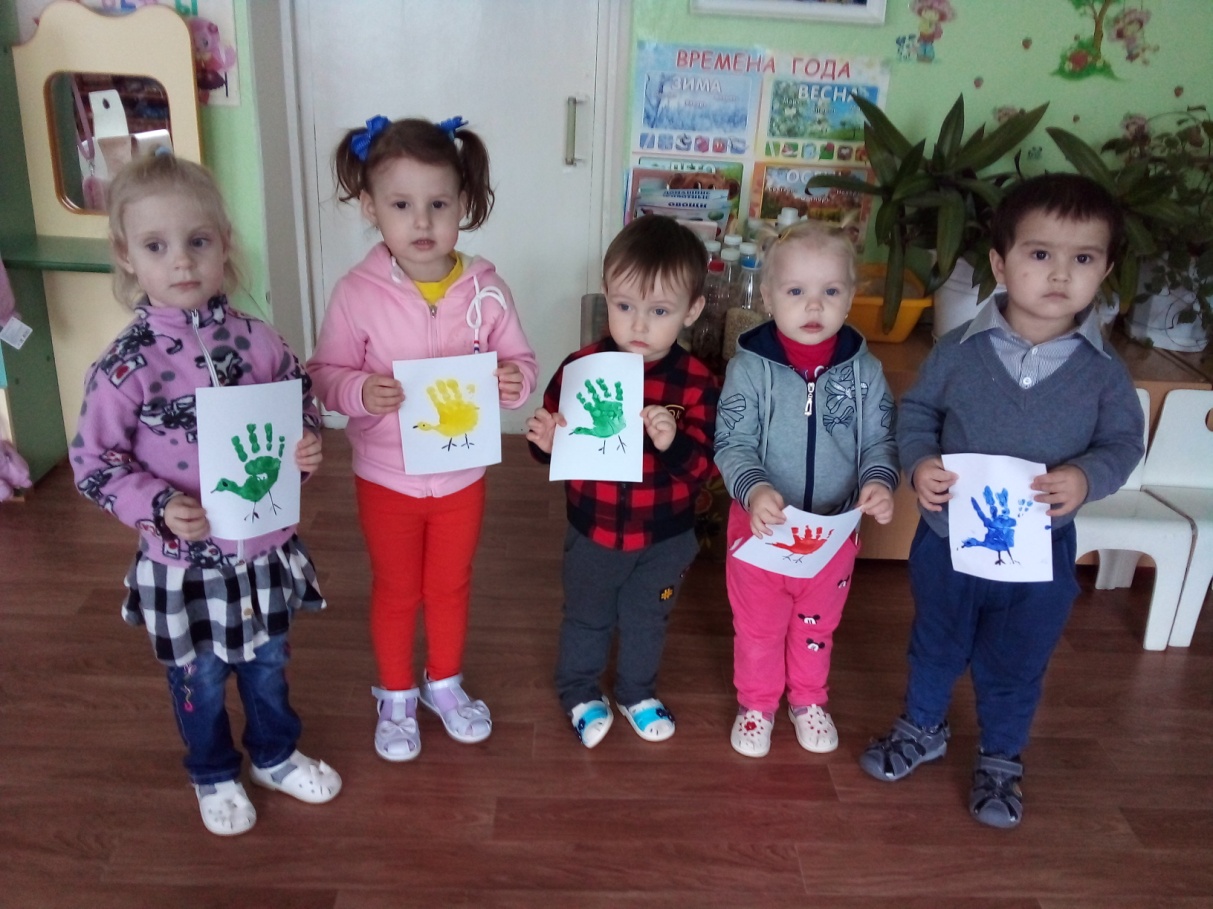 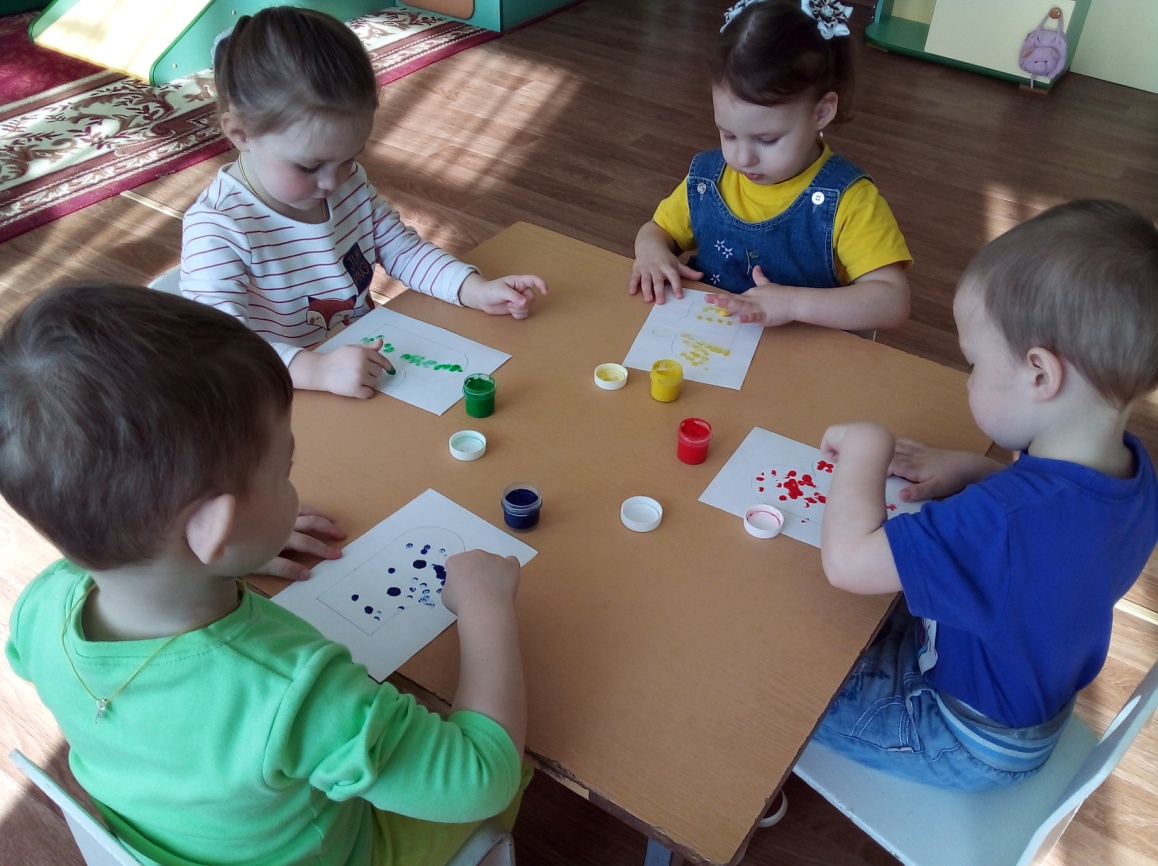 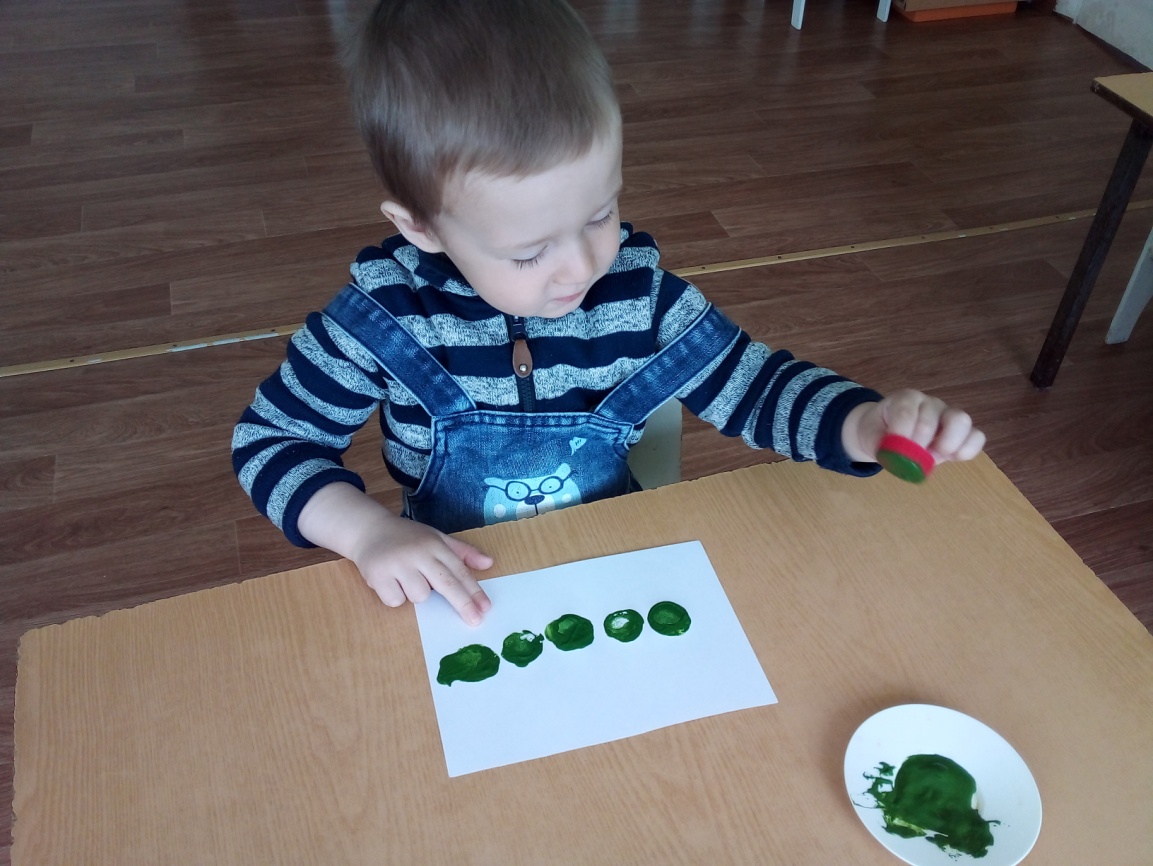 